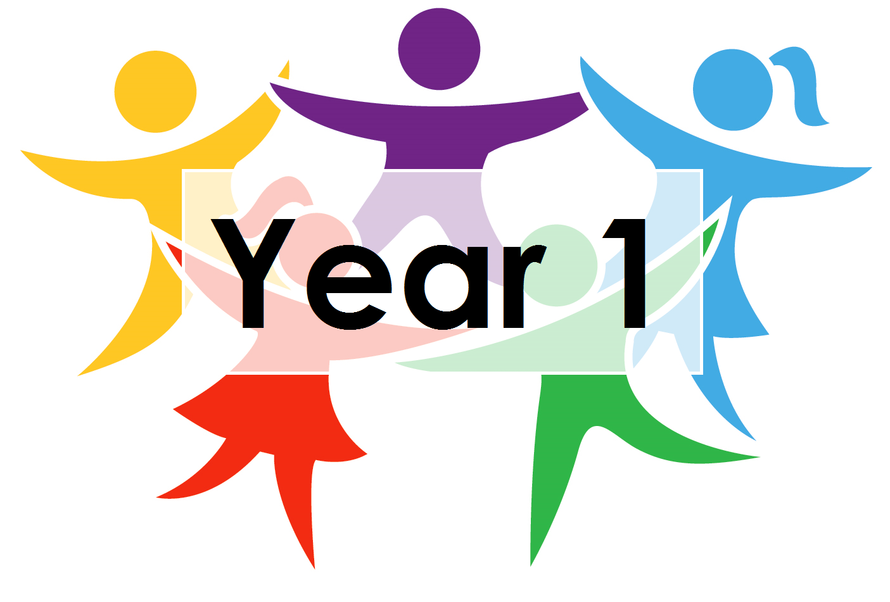 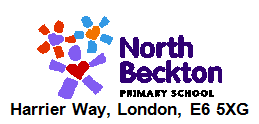       LEARNING FROM HOME  YEAR 1 – Week Beginning 4.5.20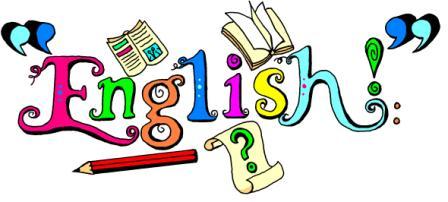 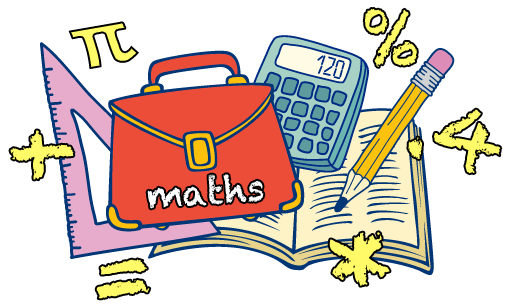 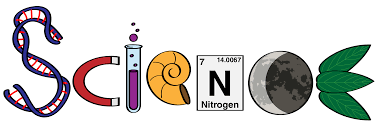 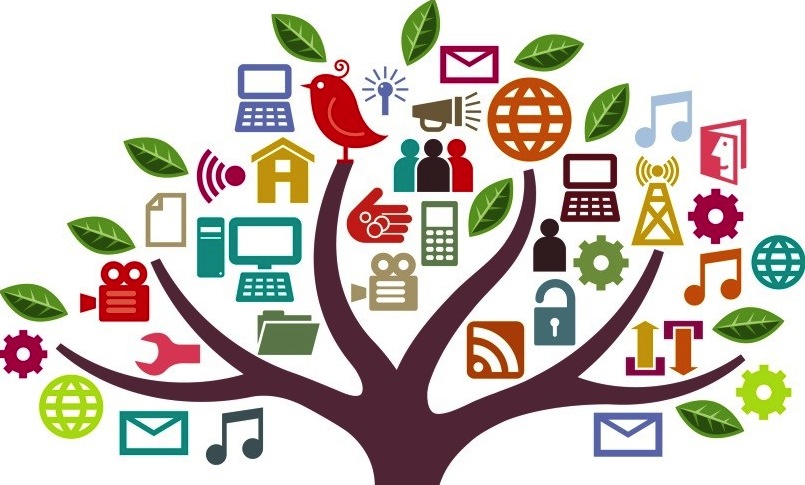 